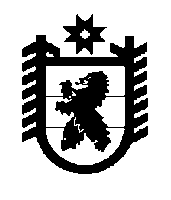    РЕСПУБЛИКА КАРЕЛИЯАдминистрация Лоухского муниципального района   ПОСТАНОВЛЕНИЕ  № 162пгт. Лоухи                                                                                               	17 июня 2022 годаО силах и средствах единой государственной системы предупреждения и ликвидации чрезвычайных ситуаций Лоухского муниципального районаВ соответствии с федеральными законами от 06.10.2003 № 131-ФЗ «Об общих принципах организации местного самоуправления в Российской Федерации», от 21.12.1994 № 68-ФЗ «О защите населения и территорий от чрезвычайных ситуаций природного и техногенного характера», постановлением Правительства Российской Федерации от 30.12.2003 № 794 «О единой государственной системе предупреждения и ликвидации чрезвычайных ситуаций», Указа Главы Республики Карелия от 21.04.2005 № 33 «О силах и средствах территориальной подсистемы единой государственной системы предупреждения и ликвидации чрезвычайных ситуаций Республики Карелия», постановлением администрации Лоухского муниципального района от 13.07.2020 № 225 «Об утверждении Положения о муниципальном звене территориальной подсистемы  единой государственной системы предупреждения и ликвидации чрезвычайных ситуаций на территории Лоухского муниципального района», администрация Лоухского муниципального районапостановляет:1. Утвердить прилагаемый Перечень сил и средств единой государственной системы предупреждения и ликвидации чрезвычайных ситуаций, расположенных на территории Лоухского муниципального района.2. Привлечение сил и средств единой государственной системы предупреждения и ликвидации чрезвычайных ситуаций, расположенных на территории Лоухского муниципального района (далее – силы и средства РСЧС), осуществлять:- в соответствии с планами действий по предупреждению и ликвидации чрезвычайных ситуаций природного и техногенного характера;- по решению комиссии по предупреждению и ликвидации чрезвычайных ситуаций и обеспечению пожарной безопасности Лоухского муниципального района, руководителей организаций и общественных объединений, осуществляющих руководство деятельностью указанных сил и средств.3. Возложить на отдел по мобилизационной работе и гражданской обороне администрации Лоухского муниципального района координацию деятельности, привлекаемых сил и средств РСЧС.4. Отделу по мобилизационной работе и гражданской обороне администрации Лоухского муниципального района обеспечить учет и ежегодное уточнение данных о силах и средствах РСЧС.5. Рекомендовать руководителям организаций, осуществляющих руководство деятельностью сил и средств РСЧС, провести инструкторско-методические занятия с диспетчерскими службами, водителями и специалистами о порядке их действий при угрозе, возникновении и ликвидации чрезвычайных ситуаций.6. Признать утратившим силу постановления администрации Лоухского муниципального района от 03.09.2018 № 197 «О создании сил и средств звена территориальной подсистемы PCЧС Лоухского муниципального района», от 10.07.2020 № 223 «О внесении изменений в постановление Администрации Лоухского муниципального района от 03.09.2018 г. № 197 «О создании сил и средств звена территориальной подсистемы PCЧС Лоухского муниципального района».7. Контроль за исполнением настоящего постановления оставляю за собой.Главы АдминистрацииЛоухского муниципального района                                                              С.М. ЛебедевУТВЕРЖДЕНпостановлением администрации                                                                                                                       Лоухского муниципального района № 162 от 17 июня 2022 годаП Е Р Е Ч Е Н Ьсил и средств единой государственной системы предупреждения и ликвидации чрезвычайных ситуаций, расположенных на территории Лоухского муниципального района№ п/пНаименования организаций, подразделений, служб (адрес)Силы и средстваСилы и средства№ телефона (оперативного дежурного, дежурной смены)Наименования организаций, подразделений, служб (адрес)л/с, чел.техника, ед.№ телефона (оперативного дежурного, дежурной смены)I. Силы и средства функциональных подсистемI. Силы и средства функциональных подсистемI. Силы и средства функциональных подсистемI. Силы и средства функциональных подсистемI. Силы и средства функциональных подсистемОМВД России по Лоухскому району пгт. Лоухи, ул. Советская, д. 23,(силы и средства по охране общественного порядка)10302(81439) 5-90-70Инспекторский участок (пгт. Лоухи) центра ГИМС ГУ МЧС России по Республике Карелияпгт. Лоухи, пер. Дачный, д. 12а22(81439) 5-14-98Лоухский участок Сервисный центр г. Кемь ПАО «Ростелеком» (Минцифры России),пгт. Лоухи, ул. Советская, д. 16,(аварийно-восстановительная команда)41(81458) 5-45-87(81439) 5-21-00Лоухский РЭС ПО «СЭС» Карельского филиала ПАО «Россети Северо-Запад» (Минэнерго России),пгт. Лоухи, ул. Транспортная, д. 17,(аварийно-техническая бригада на электросетях)62(81439) 5-18-75 (81439) 5-13-76Лоухский газовый участок филиала «Сегежамежрайгаз» АО «Карелгаз» (Минэнерго России),пгт. Лоухи, ул. Лесная, д. 14а(аварийно-техническая команда)11(81439) 5-11-47 Всего239II. Силы и средства муниципального звена территориальной подсистемы Республики КарелияII. Силы и средства муниципального звена территориальной подсистемы Республики КарелияII. Силы и средства муниципального звена территориальной подсистемы Республики КарелияII. Силы и средства муниципального звена территориальной подсистемы Республики КарелияII. Силы и средства муниципального звена территориальной подсистемы Республики КарелияСилы и средства органов исполнительной власти Республики КарелияСилы и средства органов исполнительной власти Республики КарелияСилы и средства органов исполнительной власти Республики КарелияСилы и средства органов исполнительной власти Республики КарелияСилы и средства органов исполнительной власти Республики КарелияГКУ РК «ОПС по Лоухскому району району» (ГК РК по ОЖ и БН):ПЧ-57, пгт. Лоухи, ул. Первомайская, б/н;ПЧ-58, пгт. Чупа, ул. Прибрежная, д. 6а;ПЧ-59, пгт. Пяозерский, ул. Мира, д. 32;ПЧ-60, п. Амбарный, ул. Лесная, б/н;ПЧ-69, п. Кестеньга, ул. Сухорукова, д. 39 175532251111101, 101(81439) 5-21-90(81439) 3-15-01(81439) 4-38-01(81439) 3-31-41(81439) 3-67-01ГБУЗ «Лоухская ЦРБ» (Минздрав РК),пгт. Лоухи, ул. Советская, д. 55(выездные бригады скорой медицинской помощи)6303, 103(81439) 5-13-58(81439) 5-16-71(81439) 5-14-50ГУП РК «Лоухское ДРСУ» (Минтранс РК),пгт. Лоухи, пер. Дачный, д. 6(команда по ремонту и восстановлению дорог и мостов)125(81439) 5-11-05Лоухский ЭСУ АО «Прионежская сетевая компания» (Мистрой РК), пгт. Лоухи, ул. Кемская, д. 22,(аварийно-техническая бригада на электросетях)1711(8142)59-13-38892101876498921450080289214500825Участок теплоснабжения по Лоухскому району ГКУ РК «КарелКоммунЭнерго» (Минстрой РК),пгт. Лоухи, ул. Первомайская, д. 9(аварийно-техническая команда)938921224671089114380026ГКУ РК «Лоухское центральное лесничество» (Минприроды РК),пгт. Пяозерский, ул. Зеленая, д.2а(лесопожарная команда)268(81439) 4-84-98АУ РК «Карельский центр авиационной и наземной охраны лесов» (Минприроды РК), Калевальское авиазвено  «Пяозерский ЛПС-3»\пгт. Пяозерский, ул. Зеленая, д. 2(команда по тушению лесных пожаров)               15789210184248Ветеринарный пунктГБУ РК «РЦВК» (Минсельхоз РК), пгт. Лоухи, ул. Октябрьская, д. 8(группа ветеринарного контроля)21(81439) 5-18-20Силы и средства органов местного самоуправленияСилы и средства органов местного самоуправленияСилы и средства органов местного самоуправленияСилы и средства органов местного самоуправленияСилы и средства органов местного самоуправленияМУП «Лоухский коммунальный центр»,пгт. Лоухи, ул. Первомайская, д. 9(аварийная бригада) 3289585858240МУП «Чупинский водоканал»,пгт. Чупа, ул. Коргуева, д. 7а(аварийная бригада)32(81439) 3-13-22(81439) 3-13-2689215240942Силы и средства организацийСилы и средства организацийСилы и средства организацийСилы и средства организацийСилы и средства организацийУчасток содержания а/д «Лоухи» ООО «Технострой»,пгт. Лоухи, ул. Совхозная, д. 4(команда по ремонту и восстановлению дорог и мостов)5989218040687ФГБУ «Национальный парк «Паанаярви», пгт. Пяозерский, ул. Дружбы, д. 32(пожарная команда)1318(81439) 4-86-88(81439) 4-85-04Всего:15183